Клиенты Почты России в Алтайском крае получили в почтоматах 1 000 посылокС начала года почтоматы выдали жителям края около 1 000 посылок из интернет-магазинов. Чаще всего клиенты Почты получали свои посылки в терминалах, установленных в Индустриальном районе Барнаула. Почтомат — это терминал с ячейками разных размеров для приёма и выдачи малогабаритных отправлений. Чтобы получить посылку, клиенту нужно ввести на сенсорном экране код, который придёт ему по SMS после того, как курьер оставит посылку в почтомате. Почтовые автоматизированные терминалы есть в торговых и бизнес-центрах, почтовых отделениях. Это позволяет получать заказы из российских и зарубежных интернет-магазинов в удобное время и в шаговой доступности от дома или работы.«Мы хотим, чтобы наши клиенты могли получать посылки разными удобными для них способами — в почтовом отделении, дома или в офисе с помощью курьера или, например, в ближайшем торговом центре. Важно, чтобы клиенты Почты тратили как можно меньше времени на получение почтовых услуг. Почтоматы – это как раз быстрый и удобный способ получить посылку. Сеть терминалов также уменьшает нагрузку на операторов в почтовых отделениях», — отметил директор УФПС Алтайского края Александр Росляков.Пока почтоматы работают только по предварительной оплате. В будущем планируется запустить оплату заказов через POS-терминал, установленный прямо на почтомате.Почта России доставляет посылки как в собственные почтоматы, так и в терминалы партнеров. Информацию о конкретном почтомате можно получить на карте почтоматов и пунктов выдачи на сайте, в мобильном приложении Почты России или на сайте интернет-магазина, в котором был сделан заказ.Информационная справка:В состав УФПС Алтайского края входят 14 почтамтов и автобаза, 1 056 почтовых отделений (877 в сельской местности). В Алтайском крае проложено 427 почтовых маршрутов общей протяжённостью 82 284 км. В региональном управлении работает более 6 000 сотрудников. Ежегодно почтовые работники края принимают, обрабатывают и доставляют более 15 млн писем, 700 000 посылок, 1 млн денежных переводов. УФПС Алтайского края является одним из крупнейших предприятий Сибирского региона.ПРЕСС-РЕЛИЗ                                                                            18 августа 2022  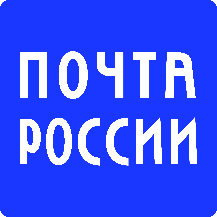 